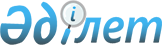 2014-2015 жылдарға арналған «Жұмыспен қамту 2020 жол картасы» Бағдарламасына қатысушыларды кәсіптік даярлауға мемлекеттік білім беру тапсырысын бекіту туралы
					
			Күшін жойған
			
			
		
					Алматы қаласы әкімдігінің 2014 жылғы 13 тамыздағы N 3/665 қаулысы. Алматы қаласы Әділет департаментінде 2014 жылғы 18 тамызда N 1082 болып тіркелді. Күші жойылды - Алматы қаласы әкімдігінің 2015 жылғы 22 шілдедегі  № 3/459 қаулысымен      Ескерту. Күші жойылды - Алматы қаласы әкімдігінің 2015 ж. 22.07  № 3/459 қаулысымен (алғашқы ресми жарияланған күнінен кейін күнтізбелік он күн өткен соң қолданысқа енгізіледі).      Қазақстан Республикасының 2001 жылғы 23 қаңтардағы «Қазақстан Республикасындағы жергілікті мемлекеттік басқару және өзін-өзі басқару туралы» Заңының 27 бабы 1 тармағының 15) тармақшасына, Қазақстан Республикасының 2007 жылғы 27 шілдедегі «Білім туралы» Заңының 6 бабы 3 тармағының 7) тармақшасына және Қазақстан Республикасы Үкіметінің 2013 жылғы 19 маусымдағы № 636 «Жұмыспен қамту 2020 жол картасын бекіту туралы» қаулысына сәйкес Алматы қаласының әкімдігі ҚАУЛЫ ЕТЕДІ:



      1. 2014-2015 жылдарға арналған «Жұмыспен қамту 2020 жол картасы» Бағдарламасына қатысушыларды кәсіптік даярлауға мемлекеттік білім беру тапсырысы осы қаулының қосымшасына сәйкес бекітілсін.



      2. Алматы қалалық Жұмыспен қамту және әлеуметтік бағдарламалар басқармасы осы қаулыны Алматы қаласы әкімдігінің интернет-ресурсында орналастыруды қамтамасыз етсін.



      3. Осы қаулының орындалуын бақылау Алматы әкімінің орынбасары Ю. Ильинге жүктелсін.



      4. Осы қаулы әділет органдарында мемлекеттік тіркелген күннен бастап күшіне енеді және ол алғаш ресми жарияланғаннан кейін күнтізбелік он күн өткеннен соң қолданысқа енгізіледі.      Алматы қаласының әкімі                           А. Есімов

Алматы қаласы әкімдігінің

2014 жылғы 13 тамыздағы N 3/665

қаулысына қосымша 

2014-2015 жылдарға арналған «Жұмыспен қамту 2020 жол

картасы» Бағдарламасына қатысушыларды кәсіптік даярлауға

мемлекеттік білім беру тапсырысы
					© 2012. Қазақстан Республикасы Әділет министрлігінің «Қазақстан Республикасының Заңнама және құқықтық ақпарат институты» ШЖҚ РМК
				№Оқу орнының

атауыМамандықтың коды мен атауыБіліктілігі2014-2015 жылға2014-2015 жылға№Оқу орнының

атауыМамандықтың коды мен атауыБіліктілігіБарлық

оқушылар

саны11 сынып

негізінде

(оқу тілі)1«Перспектива»

Колледжі

Білім Беру

ұйымы» ЖШС1219000-Нан пісіру, макарон және кондитер өнімдерінің өндірісі1219032-

Шоколадшы2525

(орыс тілі)Барлығы:2525

(орыс тілі)БарлығыБарлығы

мемлекеттік

емес

колледждер

бойынша2525Барлығы2525